SAJTÓMEGHÍVÓMagyarország: Konzervatív családi értékek mögé bújtatott nemi alapú megkülönböztetésBUDAPEST / GENF (2016. május 27.) – A nők elleni diszkrimináció feltárására létrehozott ENSZ Munkacsoport ma felszólította Magyarország Kormányát, hogy „hagyjon fel a nemi alapú megkülönböztetés konzervatív családi értékekre épülő ideológiával történő palástolásával”, és arra sürgetett, hogy a nőkkel szembeni diszkriminációt és a nők szerepének megerősítését kezelje önálló problémakörként.„A magyar nők politikai és gazdasági életben betöltött szerepe nem erősíthető meg sikeresen anélkül, hogy foglalkoznánk a nőkkel az LMBTI közösség tagjaival és a kisebbségekkel szemben alkalmazott diszkriminatív sztereotípiákkal és szexista retorikával, valamint azzal, hogy a nők aránytalan terhet viselnek amiatt, hogy szinte kizárólagos felelősséggel rendelkeznek a fizetetlen gondozói tevékenységek terén” – jelentette ki az országban tett hivatalos látogatása végeztével* Frances Raday, a szakértői csoport vezetője.„A nőkkel szembeni diszkrimináció felszámolását a kormánynak elsődleges fontosságú ügyként kell kezelnie, ezt pedig úgy érhetné el, ha a gyermekeknek a nemek közötti egyenlőséggel és az emberi jogokkal kapcsolatos oktatást biztosítana, valamint ha felhasználná a nemzeti emberi jogi intézménye, a bíróságok és a média segítségét” – folytatta Frances Raday. Sürgette továbbá a magyar hatóságokat, hogy gondoskodjanak a nők transzformatív emberi jogaival foglalkozó civil szervezetek működőképességéről. Az emberi jogi szakértő megjegyezte, hogy a 2011. évi Alaptörvény biztosítja a nők és a férfiak egyenjogúságát Magyarországon, és védi a családot, amelyet a nemzet túlélése szempontjából elengedhetetlennek tart. Noha elismerte, hogy a társadalom alapegységeként a család védelemre jogosult, azonban arra intett, hogy „a család konzervatív formáját nem lenne szabad szembeállítani a nők politikai, gazdasági és társadalmi jogaival, valamint a nők szerepének megerősítésével.”Hangsúlyozta, hogy „a nők emberi jogainak megvalósítása és a nők szerepének megerősítése az élet minden területén elengedhetetlen a családok jólétéhez.”Raday kiemelte, hogy az antidiszkriminációs jogszabályi rendelkezések megvalósítása nem kellő mértékű ahhoz, hogy a gyakorlatban kiküszöbölje a nemi alapú diszkriminációt. Megjegyezte, hogy bár Magyarország 188 ország közül a 44. helyen áll a humán fejlettségi mutató (HDI) szerint, azonban a nők és a férfiak közötti tarsadalmi kulonbseg indexe (Gender Gap) szerint komoly lemaradásban van (99-edik 145 ország közül). „A nők jelentős mértékben háttérbe szorulnak Magyarország politikai életében, hiszen a parlamenti képviselők mindössze 10%-át alkotják, és a kormány tagjai között egy nő sem található” mondta. „Ennek hátterében a nők mindent átható, nyilvánvaló sztereotipizálása áll, így például a politikai vezetők közül többen is úgy nyilatkoztak, hogy a nők alkalmatlanok a politikai szerepvállalásra, és ragaszkodtak ahhoz, hogy a nőknek elsődlegesen a feleség- és az anyaszerep való, amit felettébb aggasztónak találok.”A munkacsoport vezetője arra is figyelmeztetett, hogy az oktatásban elmozdulás tapasztalható a konzervatív családi értékek irányába. Az új tankönyvek számos sztereotípiát tartalmaznak a női és a férfi szerepekkel kapcsolatban, a nőket szinte kizárólag feleségként és anyaként mutatják be, és egyes esetekben az anyákat az apáknál kevésbé intelligensnek ábrázolják. A szakértő ugyanakkor elismerte, hogy több olyan intézkedés is bevezetésre került, amelyek megkönnyítik a munka és a családi élet összeegyeztetését. A kormány azonban – annak ellenére, hogy elismeri a nők gazdasági igényét a munkavégzésre – politikáját „a nők mint háztartásbeli, ideális esetben háromgyerekes anyák idealizálására alapozta, ezzel pedig lehetetlen dilemma elé állítja a nőket” – fogalmazott a munkacsoport vezetője. Raday toväbbi kormányzati programot sürgetett az életük minden részére kiterjedően erős diszkriminációnak kitett roma lányok oktatására, és konkrét intézkedéseket tartana kívánatosnak munkaerő-piaci integrációjukra, kiemelve az esélyt kapott roma nők szakmai és vállalkozási sikereit.„Nagyon aggasztónak tartom, hogy azok a munkanélküliek, közöttük nők is, akik nem tudják fizetni társadalombiztosítási hozzájárulásukat, a későbbiekben a társadalombiztosítás terhére nem vehetnek igénybe megelőző jellegű egészségügyi szolgáltatásokat. Mivel a nők között magas a munkanélküliek aránya, az a veszély fenyegeti őket, hogy egészségbiztosításuk megszűnik, amivel sérül az alapvető megelőző jellegű egészségügyi szolgáltatások igénybevételéhez való joguk” – fogalmazott a munkacsoport vezetője. A szakértő a magyar határon lévő migráns nők és lányok alapvető jogait biztosító intézkedések haladéktalan elfogadására és foganatosítására is sürgette a magyar kormányt. „A munkacsoport határozottan arra ösztönzi a kormányt, hogy teljes körűen érvényesítse a nemek közötti egyenlőség Alaptörvényben foglalt garanciáját, valamint a Nők és Férfiak Társadalmi Egyenlőségét Elősegítő Nemzeti Stratégia valamennyi szempontját” – zárta beszédét Raday. A május 17–27. között tartott hivatalos látogatása során a munkacsoport vezetője látogatást tett Budapesten, Egerben, Bicskén és Pécsett, ahol helyi és országos szintű kormányzati tisztviselőkkel, parlamenti képviselőnőkkel az ellenzéki es a kormánypártokból, civil szervezetek és az ENSZ képviselőivel, valamint tapasztalataikat magánemberként megosztó nőkkel találkozott. A látogatás megállapításait és ajánlásait egy jelentésben összegzik majd, amelyet 2017 júniusában mutatnak be az Emberi Jogi Tanácsnak.(*) Ellenõrizni kell a Munkacsoport látogatását lezáró nyilatkozat teljes szövegét:  http://www.ohchr.org/Documents/Issues/Women/WG/MISSION_Hungary_May2016_HUNGARIAN.docxVÉGEA munkacsoportot öt független szakértõ alkotja: a jelenlegi elnök-jelentéstevõ, Frances Raday, (Izrael/Egyesült Királyság), alelnök: Alda Facio (Costa Rica), Eleonora Zielinska  (Lengyelország), Kamala Chandrakirana  (Indonézia) és Emna Aouij  (Tunézia).A jogszabályokban és a gyakorlatban elõforduló, nõk elleni diszkrimináció feltárását szolgáló ENSZ Munkacsoportot 2011-ben hozta létre az ENSZ Emberi Jogi Tanácsa. A Munkacsoport feladata, hogy a tagállamokkal és egyéb szereplõkkel konzultálva megismerje a nõket hátrányosan megkülönböztetõ jogszabályok felszámolásának legjobb gyakorlatait, azokat támogassa, valamint véleményt cseréljen róluk. A Munkacsoportnak feladata továbbá az is, hogy párbeszédet alakítson ki a tagállamok és egyéb szereplõk között a nõket hátrányosan megkülönböztetõ jogszabályokról. További információ: http://www.ohchr.org/EN/Issues/Women/WGWomen/Pages/WGWomenIndex.aspxA Munkacsoportok részét képezik az Emberi Jogi Tanács “különleges eljárásainak”. A különleges eljárások – az ENSZ Emberi Jogok legnagyobb, független szakértõket tömörít   testülete – az Emberi Jogi Tanács független tényfeltáró és monitoring mechanizmusainak általános megnevezése. A különleges eljárások alatt dolgozó független emberi jogi szakértõket az Emberi Jogi Tanács nevezi ki, hogy országspecifikus problémákra vagy tematikus kérdésekre keressenek megoldást a világ különbözõ részein. A szakértõk nem tartoznak az ENSZ állományába, és nem függenek egyetlen kormánytól vagy szervezettõl sem. Egyéni minõségükben járnak el, és nem kapnak fizetést a munkájukért.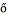 ENSZ Emberi Jogok, országismertetõ oldal – Magyarország:   http://www.ohchr.org/EN/Countries/ENACARegion/Pages/HUIndex.aspx További információ és sajtókapcsolat:A látogatás alatt (Budapesten): Hannah Wu (+41 79 444 4917 / hwu@ohchr.org) A látogatás elõtt és után (Genfben): Hannah Wu (+41 22 917 9152 / hwu@ohchr.org) vagy Claire Mathellié (+41 22 917 9151 / wgdiscriminationwomen@ohchr.org) Az ENSZ más független szakértõivel kapcsolatos médiainformáció:Xabier Celaya, ENSZ Emberi Jogok – Sajtóosztálya (+ 41 22 917 9383 / xcelaya@ohchr.org)   Hírek és közösségi média: Az általunk közzétett hírekhez kapcsolódó multimédiás tartalmak és fõbb üzenetek az ENSZ Emberi Jogok közösségi oldalain érhetõk el:Twitter: @UNHumanRights
Facebook: unitednationshumanrights
Instagram: unitednationshumanrightsGoogle+: unitednationshumanrights
Youtube: unohchr